Acceso (acceso.ku.edu)Unidad 8, VocesAndrés RabinovichMi nombre es Andrés Nicolás Rabinovich, soy argentino, nací en Argentina y a los 15 años mis padres decidieron que toda nuestra familia se mudaría a Toronto, en Canadá, y viví en Canadá desde los 15 años hasta los 29 cuando decidí mudarme acá a Lawrence para hacer la maestría en español y portugués en KU y después continué con el doctorado que, si Dios quiere, voy a terminar este próximo año.Lawrence me hace acordar a Kingston, Ontario, que es la ciudad donde hice mi undergrad en Canadá porque es una ciudad pequeña de 100.000 habitantes, más o menos, y es una ciudad universitaria donde mucha gente estudia o trabaja en la universidad. Es totalmente diferente a Toronto y a Buenos Aires, que son las dos ciudades grandes donde viví, pero con el tiempo aprendí a querer y me acostumbré a vivir en una ciudad más pequeña con más paz, más verde. Quizás es porque estoy envejeciendo.El asado es una comida muy popular y tradicional en Argentina. Al igual que el Midwest en Estados Unidos, Argentina tiene tierras muy fértiles y tenemos grandes… buena calidad de carne de vaca, entonces el asado es una comida central y también lo es en el Midwest en Estados Unidos, pero hay algunas diferencias. Por ejemplo, nosotros comemos… la parte principal del asado es la costilla de la vaca, pero la cortamos diferente. El corte es diferente. Es más similar a lo que acá serían las short ribs. Es una comida tradicional que generalmente se come en familia tradicionalmente los domingos, pero también se puede comer otros días y es una ceremonia. El asado típicamente comienza con el fuego a la mañana, se come pasado el mediodía y por lo general se continúa comiendo de a poco por varias horas, 4 a 5 horas, dependiendo de la generosidad del asador.Hoy en día la economía de Argentina no está bien. Hay poca gente con mucho dinero y mucha gente con poco dinero. Hay una gran inflación. Los precios suben de… especialmente con la comida entonces actualmente es un lujo poder comer asado en Argentina cuando hace 30 años era más normal o más accesible para todas las personas.El mate es otra tradición de la Argentina que tiene que ver con compartir con otras personas, pueden ser familiares o amigos. Es similar al té, pero no es lo mismo. Se toma con un mate, se le pone yerba y con una bombilla generalmente de metal. Hay diferentes formas de tomar el mate. Hay gente que le gusta amargo, sin ningún tipo de edulcorante o azúcar y hay gente que le pone azúcar a cada cebada. Hay gente que le pone azúcar a la primera. Son diferentes gustos. Yo prefiero el mate amargo. Otra forma en la que se prepara el mate en Argentina es no hervir el agua. Por ejemplo, en Uruguay, ellos hierven el agua. En Argentina intentamos que el agua no hierva para que no queme la yerba. El mate también es una tradición grupal donde se comparte la bombilla con otra gente.El fútbol es el deporte más practicado en Argentina. Es muy raro que alguien de pequeño, de niño, no juegue al fútbol. Hay casos, pero por lo general todos juegan al fútbol. Cuando yo era joven era mayormente los hombres, pero hoy en día, cada vez más, están jugando también las mujeres. El fútbol es muy popular, no solo para jugar sino también para mirar. Para ir a la cancha, al estadio o para ver por la tele. Es muy raro que una persona no tenga un equipo, que no sea hincha de un equipo de fútbol por más que mire muy seguido los partidos o no, el 99.999 % de las personas simpatizan o hinchan por un equipo de fútbol y por lo general todos los argentinos y todas las argentinas hinchan por la selección argentina especialmente en épocas de mundial o de copa América.El movimiento #NiUnaMenos, que se escribe con un hash-tag #NiUnaMenos, ¿no? Comenzó en Argentina a mediados de la década del 2010 al 2020, si no me equivoco en 2015 y comenzó a raíz de los reiterados femicidios perpetrados no solo en Argentina sino también en el resto de los países de habla hispana; por ejemplo, de hecho, el título viene de un poema de una poeta mexicana que había escrito en relación a los femicidios en ciudad Juárez. #NiUnaMenos tiene diferentes ocupaciones, pero se dedica en general a visibilizar los problemas que sufren las mujeres víctimas de ya sea de violencia doméstica o violencia institucional y se decida a hacer protestas y también a trabajar políticamente para darle visibilidad y resolver estos problemas que acosan a muchas mujeres no solo en el mundo hispanohablante sino en el mundo entero.Femicidio quiere decir el asesinato donde la víctima es una mujer en manos de un hombre y #NiUnaMenos, el nombre de esta organización se refiere al deseo de este grupo de que no haya ni una mujer menos. This work is licensed under a 
Creative Commons Attribution-NonCommercial 4.0 International License.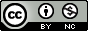 